Publicado en  el 07/02/2014 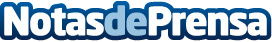 El Museo Reina Sofía recupera para el gran público la figura del artista alemán WolsEl próximo jueves 13 de febrero, a las 12.00 horas, el Museo Reina Sofía presentará Wols: el cosmos y la calle, una exposición que recupera la obra de Wols (Alfred Otto Wolfgang Schulze; Berlín 1913 - París, 1951), una de las figuras más enigmáticas del arte del siglo XX. El comisario de la exposición, Guy Brett, y el director del Museo Reina Sofía, Manuel Borja-Villel, atenderán a los medios asistentes en el Auditorio del edificio Sabatini (acceso por c/ Santa Isabel 52).Datos de contacto:Nota de prensa publicada en: https://www.notasdeprensa.es/el-museo-reina-sofia-recupera-para-el-gran_1 Categorias: Artes Visuales http://www.notasdeprensa.es